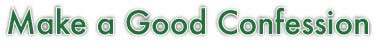 .


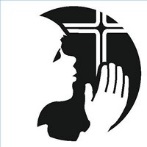 